Contexte professionnelAu cours de l'exercice écoulé plusieurs salariés ont travaillé à la construction de 2 refuges en très haute altitude à 3 800 m pour l’un et à 3 300 m pour le second dans le massif du Mont-Blanc. À ces altitudes les températures sont rarement positives. Ces chantiers ont nécessité de nombreuses heures de forage au marteau piqueur pour construire les plateformes de sous-basseement puis la construction des refuges a occupée plusieurs salariés qui ont travaillés dans des conditions extrêmes pendant plusieurs semaines.Le document 1 récapitule les temps de travail par type d’activité et le document 2 précise les modalités de calcul des points de pénibilité.Travail à faireCalculez le nombre d’heures cumulées par risques et indiquez si les seuils sont atteints.Indiquez le nombre de points potentiellement acquis par chaque salarié.Doc. 1  Temps de travail des salariés soumis à des facteurs de pénibilitéDans le cas de ce travail nous estimerons que les heures effectuées fluctuent sur l’année en fonction des saisons Doc. 2  Comment sont évalués les facteurs de pénibilité ?Les seuils des facteurs de pénibilité sont établis selon une intensité (décibel, charge en kg…) et une temporalité (durée d’exposition en heures, en fréquence…). Par ailleurs, les seuils sont appréciés en tenant compte des moyens de protection mis à la disposition du travailleur.Les facteurs de pénibilité sont évalués de la manière suivante :Ces seuils sont les valeurs au-delà desquels le salarié peut commencer à percevoir des points de pénibilité. Comment acquérir des points sur le compte professionnel de prévention ?L’exposition à un ou plusieurs facteurs de risque permet au salarié d’acquérir des points sur son compte professionnel de prévention de la manière suivante :Exposition à un facteur : 3 mois d’exposition (soit 1 trimestre) = 1 pointExposition à plusieurs facteurs (au moins 2) : 3 mois d’exposition = 2 pointsLorsque les seuils sont atteints et que l’exposition au risque est régulière, le salarié accumule donc 1 point par trimestre d’exposition (soit 4 points par année et 8 points s’il est soumis à plusieurs facteurs).Les salariés nés avant juillet 1956 voient leurs points doublés : ils acquièrent 2 points par trimestres s'ils sont exposés à un facteur de risque, et 4 points par trimestre s'ils sont exposés à plusieurs facteurs.Le plafond du compte pénibilité est de 100 points. Il correspond à 25 années d’exposition à un facteur de risque ou 12,5 années d’exposition à plusieurs facteurs.L’acquisition de points sur le compte professionnel de prévention (ou compte pénibilité) est possible dès lors que le contrat de travail du salarié est supérieur à un mois, sous réserve de respecter les autres conditions.Mission 5 – Mettre en œuvre le C2PMission 5 – Mettre en œuvre le C2P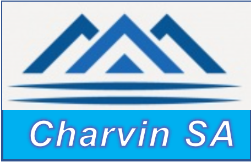 Durée : 1 hou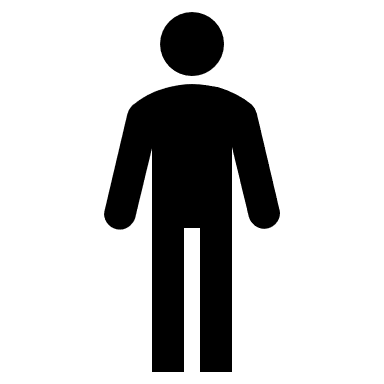 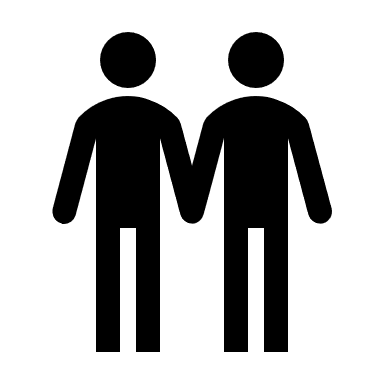 SourceSalariéConditions de travailCalculPoints acquis Hugo PaolettiRefuge 1Travail pendant 12 semaines (45 heures / semaine) avec des températures négatives.Hugo PaolettiRefuge 2Travail pendant 10 semaines (45 heures / semaine) avec des températures négativesPierre LoutrierRefuge 1Travail pendant 12 semaines (45 heures / semaine) avec des températures négatives.Pierre LoutrierRefuge 2Travail pendant 6 semaines (45 heures / semaine) avec des températures négativesMohamed SaloumRefuge 1Forage fondation au marteau piqueur pendant 22 jours à raison de 8 h par jour avec des températures négativesMohamed SaloumRefuge 2Forage fondation au marteau piqueur pendant 18 jours à raison de 8 h par jour avec des températures négativesMohamed SaloumAutres chantiersUtilisation du marteau piqueur à raison de 10 h par semaine sur 30 semaines discontinues et à 85 décibelsJohannes BerliozRefugesTravail dans les refuges 22 semaines (45 heures / semaine) avec des températures négativesJohannes BerliozAutres chantiersUtilisation du marteau piqueur à raison de 18 h par semaine sur 35 semaines discontinues et à 85 décibelsFacteur de pénibilitéIntensité minimaleDurée minimaleIntervention où travaux exercés en milieu hyperbare1 200 hectopascals60 interventions où travaux par anTravail de nuit1 heure de travail entre minuit et 5 heures120 nuits par antravail en équipe successives alternantesTravail en équipe impliquant au minimum 1 heure de travail entre minuit et 5 heures50 nuits par anTravail répétitif caractérisé par la répétition d'un même geste à une fréquence élevée et sous cadence contrainte15 actions techniques ou plus pour un temps de cycle inférieur ou égal à 30 secondesOU30 actions techniques ou plus par minute pour un temps de cycle supérieur à 30 secondes variable où absent900 heures par anLe bruitNiveau d'exposition au bruit rapporté à une période de référence de 8 heures d'au moins 81 décibelsOUExposition à un niveau de pression acoustique de crête au moins égale à 135 décibels600 heures par an 120 fois par anTempérature extrêmetempérature inférieure où égale à 5°C ou au moins égale à 30°C900 heures par an